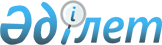 Об определении перечня социально значимых сообщений по городу Шымкент
					
			Утративший силу
			
			
		
					Решение Южно-Казахстанского областного маслихата от 30 марта 2017 года № 11/115-VI. Зарегистрировано Департаментом юстиции Южно-Казахстанской области 20 апреля 2017 года № 4068. Утратило силу решением маслихата города Шымкент от 11 декабря 2019 года № 58/506-6с
      Сноска. Утратило силу решением маслихата города Шымкент от 11.12.2019 № 58/506-6с (вводится в действие по истечении десяти календарных дней после дня его первого официального опубликования).
      В соответствии с подпунктом 5) пункта 1 статьи 14 Закона Республики Казахстан от 4 июля 2003 года "Об автомобильном транспорте", Южно-Казахстанский областной маслихат РЕШИЛ:
      1. Определить перечень социально значимых сообщений по городу Шымкент согласно приложению к настоящему решению.
      2. Настоящее решение вводится в действие по истечении десяти календарных дней после дня его первого официального опубликования.
      Председатель сессии Перечень социально значимых сообщений по городу Шымкент
					© 2012. РГП на ПХВ «Институт законодательства и правовой информации Республики Казахстан» Министерства юстиции Республики Казахстан
				
      областного маслихата

С. Куашбай

      Секретарь областного

      маслихата

К. Балабиев
Приложение к решению
Южно-Казахстанского
областного маслихата
от 30 марта 2017 года
№ 11/115- V
№ 
п/п
Сообщений
1.
№ 55 "Микрорайон Ынтымак – площадь Ордабасы - микрорайон Ынтымак"
2.
№ 141 "Микрорайон Казыгурт (кирпичный завод) – микрорайон Мирас- микрорайон Казыгурт (кирпичный завод)"
3.
№ 142 "Микрорайон Текесу – железнодорожный вокзал- микрорайон Текесу"
4.
№ 143 "Микрорайон Бадам-2 – крытый рынок- микрорайон Бадам-2"
5.
№ 144 "Микрорайон Айнатас - железнодорожный вокзал- микрорайон Айнатас"
6.
№ 146 "Микрорайон Жанаталап – школа художественной гимнастики- микрорайон Жанаталап"
7.
№ 147 "Школа художественной гимнастики – микрорайоны Акжар, Актас- школа художественной гимнастики"
8.
№ 148 "Железнодорожный вокзал - микрорайоны Отемис, Шапырашты, Абдулабад - железнодорожный вокзал"
9.
№ 149 "Айна базар – микрорайон Достық-2 - Айна базар"
10.
№ 150 "Железнодорожный вокзал-городская детская больница - железнодорожный вокзал"